ПРАВИТЕЛЬСТВО РЕСПУБЛИКИ КАРЕЛИЯПОСТАНОВЛЕНИЕот 21 июня 2022 г. N 342-ПОБ УТВЕРЖДЕНИИ ПОРЯДКА И УСЛОВИЙПРЕДОСТАВЛЕНИЯ ВО ВЛАДЕНИЕ И (ИЛИ) В ПОЛЬЗОВАНИЕВКЛЮЧЕННОГО В ПЕРЕЧЕНЬ ГОСУДАРСТВЕННОГО ИМУЩЕСТВАРЕСПУБЛИКИ КАРЕЛИЯ, СВОБОДНОГО ОТ ПРАВ ТРЕТЬИХ ЛИЦ(ЗА ИСКЛЮЧЕНИЕМ ИМУЩЕСТВЕННЫХ ПРАВ НЕКОММЕРЧЕСКИХОРГАНИЗАЦИЙ), ГОСУДАРСТВЕННОГО ИМУЩЕСТВАРЕСПУБЛИКИ КАРЕЛИЯВ соответствии со статьей 31.1 Федерального закона от 12 января 1996 года N 7-ФЗ "О некоммерческих организациях", частью 2 статьи 5 Закона Республики Карелия от 5 декабря 2011 года N 1562-ЗРК "О поддержке социально ориентированных некоммерческих организаций в Республике Карелия" Правительство Республики Карелия постановляет:Утвердить прилагаемые порядок и условия предоставления во владение и (или) в пользование включенного в перечень государственного имущества Республики Карелия, свободного от прав третьих лиц (за исключением имущественных прав некоммерческих организаций), государственного имущества Республики Карелия.УтвержденыпостановлениемПравительства Республики Карелияот 21 июня 2022 года N 342-ППОРЯДОК И УСЛОВИЯПРЕДОСТАВЛЕНИЯ ВО ВЛАДЕНИЕ И (ИЛИ) В ПОЛЬЗОВАНИЕВКЛЮЧЕННОГО В ПЕРЕЧЕНЬ ГОСУДАРСТВЕННОГО ИМУЩЕСТВАРЕСПУБЛИКИ КАРЕЛИЯ, СВОБОДНОГО ОТ ПРАВ ТРЕТЬИХ ЛИЦ(ЗА ИСКЛЮЧЕНИЕМ ИМУЩЕСТВЕННЫХ ПРАВ НЕКОММЕРЧЕСКИХОРГАНИЗАЦИЙ), ГОСУДАРСТВЕННОГО ИМУЩЕСТВАРЕСПУБЛИКИ КАРЕЛИЯ1. Настоящие порядок и условия устанавливают правила предоставления во владение и (или) в пользование включенного в перечень государственного имущества Республики Карелия, свободного от прав третьих лиц (за исключением имущественных прав некоммерческих организаций) (далее - перечень), государственного имущества Республики Карелия.Действие настоящих порядка и условий распространяется только на предоставление нежилых помещений, зданий, сооружений, включенных в перечень, во владение и (или) в пользование на долгосрочной основе социально ориентированным некоммерческим организациям (далее - СОНКО).2. Государственное имущество Республики Карелия, включенное в перечень, предоставляется во владение и (или) в пользование СОНКО на следующих условиях:а) на безвозмездной основе сроком на 5 лет;б) осуществление СОНКО в соответствии с учредительными документами одного или нескольких видов деятельности, предусмотренных пунктами 1 и 2 статьи 31.1 Федерального закона "О некоммерческих организациях", статьей 2 Закона Республики Карелия от 5 декабря 2011 года N 1562-ЗРК "О поддержке социально ориентированных некоммерческих организаций в Республике Карелия", в течение не менее 6 месяцев до подачи СОНКО заявления о предоставлении государственного имущества Республики Карелия в безвозмездное пользование (далее - заявление);в) использование государственного имущества Республики Карелия, включенного в перечень, только по целевому назначению для осуществления одного или нескольких видов деятельности, указываемых в договоре безвозмездного пользования государственным имуществом Республики Карелия;г) запрещение продажи переданного СОНКО государственного имущества Республики Карелия, переуступки прав пользования им, передачи прав пользования им в залог и внесения прав пользования таким имуществом в уставный капитал любых других субъектов хозяйственной деятельности;д) отсутствие у СОНКО просроченной задолженности по начисленным налогам, сборам и иным обязательным платежам в бюджеты бюджетной системы Российской Федерации, срок исполнения по которым наступил в соответствии с законодательством Российской Федерации, и задолженности по арендной плате по договорам аренды государственного имущества Республики Карелия на день подачи заявления.3. Уполномоченный орган исполнительной власти Республики Карелия (далее - уполномоченный орган) размещает в государственной информационной системе Республики Карелия "Официальный интернет-портал Республики Карелия" (далее - Официальный интернет-портал Республики Карелия) извещение о предоставлении в безвозмездное пользование СОНКО государственного имущества Республики Карелия, включенного в перечень, не позднее чем через 60 дней со дня включения государственного имущества Республики Карелия в перечень.4. Извещение должно содержать следующие сведения (информацию):а) наименование, местонахождение, почтовый адрес, адрес электронной почты и номер телефона уполномоченного органа;б) общая площадь государственного имущества Республики Карелия;в) адрес расположения государственного имущества Республики Карелия;г) номер этажа, на котором расположено государственное имущество Республики Карелия, описание местоположения нежилого помещения в пределах этажа или здания;д) год ввода в эксплуатацию государственного имущества Республики Карелия;е) сведения об ограничениях (обременениях) в отношении государственного имущества Республики Карелия;ж) состояние государственного имущества Республики Карелия (хорошее, удовлетворительное, требуется текущий ремонт, требуется капитальный ремонт);з) типовая форма договора безвозмездного пользования государственным имуществом Республики Карелия;и) сроки (день и время начала и окончания) приема заявлений;к) форма заявления, утвержденная уполномоченным органом.5. При размещении извещения на Официальном интернет-портале Республики Карелия днем начала приема заявлений устанавливается 1-й рабочий день после дня размещения извещения. Днем окончания приема заявлений устанавливается 30-й день после даты размещения извещения.6. К заявлению прилагаются следующие документы:а) копии учредительных документов СОНКО;б) документ, подтверждающий полномочия руководителя СОНКО (копия решения о назначении или об избрании), а в случае подписания заявления представителем - доверенность на осуществление соответствующих действий, подписанная руководителем и заверенная печатью указанной СОНКО, или нотариально удостоверенная копия такой доверенности.7. Уполномоченный орган в порядке межведомственного взаимодействия запрашивает информацию о внесении сведений о СОНКО в Единый государственный реестр юридических лиц, сведения об отсутствии у СОНКО задолженности по налогам, сборам и иным обязательным платежам в бюджеты бюджетной системы Российской Федерации, срок исполнения по которым наступил в соответствии с законодательством Российской Федерации.СОНКО вправе представить в уполномоченный орган выписку из Единого государственного реестра юридических лиц по собственной инициативе.8. Копии документов, указанных в пункте 6 настоящих порядка и условий, должны быть заверены печатью и подписью руководителя СОНКО.9. Основаниями для отказа в предоставлении государственного имущества Республики Карелия являются:а) СОНКО, обратившаяся с заявлением о предоставлении в безвозмездное пользование государственного имущества Республики Карелия, включенного в перечень, не осуществляет виды деятельности, предусмотренные пунктами 1 и 2 статьи 31.1 Федерального закона от 12 января 1996 года N 7-ФЗ "О некоммерческих организациях", статьей 2 Закона Республики Карелия от 5 декабря 2011 года N 1562-ЗРК "О поддержке социально ориентированных некоммерческих организаций в Республике Карелия";б) испрашиваемое государственное имущество Республики Карелия не включено в перечень или в отношении испрашиваемого государственного имущества Республики Карелия ранее принято решение о его предоставлении иной СОНКО;в) представление СОНКО в уполномоченный орган:недостоверных сведений и (или) документов;документов, указанных в пункте 6 настоящих порядка и условий, не в полном объеме;г) нахождение СОНКО в стадии реорганизации или ликвидации.10. Решение о предоставлении государственного имущества Республики Карелия либо об отказе в предоставлении государственного имущества Республики Карелия принимается в течение 45 дней с даты подачи заявления.Заявление может подано на бумажном носителе непосредственно в уполномоченный орган, почтовым отправлением или по электронной почте. В случае отправления заявления почтовым отправлением датой подачи заявления является дата его отправления.11. Решение о предоставлении государственного имущества Республики Карелия оформляется актом уполномоченного органа.12. В случае если на один и тот же объект государственного имущества Республики Карелия, включенный в перечень, претендуют несколько СОНКО, то решение о его предоставлении принимается в отношении СОНКО, чье заявление подано раньше.Уполномоченный орган направляет СОНКО в течение 5 рабочих дней уведомление о принятом решении о предоставлении государственного имущества Республики Карелия либо об отказе в предоставлении государственного имущества Республики Карелия.13. В течение 7 рабочих дней со дня издания акта уполномоченного органа о предоставлении государственного имущества Республики Карелия, включенного в перечень, в безвозмездное пользование подготавливается договор безвозмездного пользования.Договор безвозмездного пользования направляется СОНКО почтовым отправлением или подписывается по местонахождению уполномоченного органа.В случае направления договора безвозмездного пользования почтовым отправлением СОНКО подписывает его в течение 15 рабочих дней с момента получения и направляет один экземпляр подписанного договора безвозмездного пользования в уполномоченный орган.14. В случае если в перечень включено государственное имущество Республики Карелия, ранее предоставленное на основании договора аренды СОНКО, то такие организации имеют право обратиться в уполномоченный орган с заявлением о предоставлении указанного имущества на безвозмездной основе с предоставлением документов, указанных в пункте 6 настоящих порядка и условий. Уполномоченным органом заявление рассматривается в течение 30 дней.15. В случае если не подано ни одного заявления или принято решение уполномоченным органом об отказе в предоставлении государственного имущества Республики Карелия, уполномоченный орган в течение 60 рабочих дней с момента принятия указанного решения принимает решение о размещении повторного извещения о предоставлении государственного имущества Республики Карелия.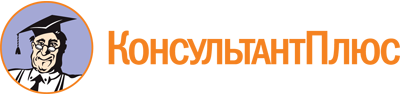 Постановление Правительства РК от 21.06.2022 N 342-П
"Об утверждении порядка и условий предоставления во владение и (или) в пользование включенного в перечень государственного имущества Республики Карелия, свободного от прав третьих лиц (за исключением имущественных прав некоммерческих организаций), государственного имущества Республики Карелия"Документ предоставлен КонсультантПлюс

www.consultant.ru

Дата сохранения: 10.12.2022
 